Bulletin d’inscription pour le BRM organisé par le Cyclo Sport du Pays d’Aix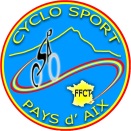 Ce formulaire d’inscription peut être rempli en utilisant « word »  et renvoyé par courriel à frahen@hotmail.frSi vous le remplissez manuellement, renvoyez-le par courrier à :François HENNEBERT 6 parc Beauregard 13100 Aix en ProvenceCet envoi permettra de préparer les cartes de route et d’éviter les attentes au départ.En cas d’empêchement, après l’envoi du formulaire, prévenir par courriel à frahen@hotmail.fr ou téléphone au 06 16 29 56 69.Vous vous acquitterez des droits d’inscription, 4€ pour les membres de la FFCT et 6€ pour les autres, le jour du départ.Vous pouvez retrouver toutes les informations sur le site du club :http://cspa.fr/extras/brevet-des-randonneurs-mondiaux-brm/Attention, le lieu de départ est: Gymnase Louison Bobet - impasse des Frères Pratesi 13090 AIX EN PROVENCEInscription au brevet randonneur mondial de : indiquez oui dans la ou les cases devant les brevets choisisNOM : ………………………………………Prénom :………………………………………………………………..Adresse : ……Adresse courriel (mail) :………………………………………………………………   Numéro du portable que vous aurez, le cas échéant, le jour du brevet : ………………Fédération du participant : ………………………… ou non licencié : …………Club (en toutes lettres) : ……………………………………………………………………………………………………………………Si le club est un club FFCT	N° du club : …………………………………… département : …………Extraits du REGLEMENT des BREVETS RANDONNEURS MONDIAUX : vous pouvez consulter le règlement sur la page suivante :http://www.audax-club-parisien.com/FR/index.php?showpage=312Article 5 : Chaque participant est considéré comme étant en excursion personnelle, il doit respecter le code de la route et toute signalisation officielle.L'Audax Club Parisien, les sociétés organisatrices, le représentant ACP et son association de référence ne peuvent en aucun cas être tenus pour responsables des accidents qui pourraient survenir lors d'un brevet. Article 6 : Pour la circulation de nuit, les machines doivent être munies d'éclairage avant et arrière fixé solidement et en constant état de marche (prévoir des ampoules de rechange; un double moyen d'éclairage est préconisé). L’éclairage arrière totalement clignotant est interdit. Les organisateurs refuseront le départ à tout participant dont l'éclairage ne serait pas conforme. Chaque participant est tenu de brancher sa lumière dès la tombée de la nuit, ainsi qu'à tout moment où la visibilité n'est pas suffisante (pluie, brouillard, ...); même en groupe, chacun doit être éclairé. De nuit, les vêtements clairs et les brassards réflectorisés sont recommandés et le port d'un baudrier ou d'une chasubleréfléchissante est obligatoire.Toute infraction à ces mesures, constatée lors d'un contrôle, entraînera la non-homologation du brevet.200 km le samedi 4 avril  2020 à 7h